Mission:  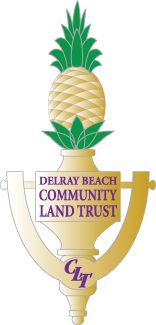 “To create healthy communities through the provision and preservation of affordable housing for very-low to moderate income households”Core Values and Goals:To advise, govern, oversee policy and direction, and assist with the leadership general promotion of the Delray Beach Community Land Trust to support the organization’s mission and goals.  Provide opportunities for very low-moderate income households to secure decent and affordable housing that is and that is controlled by the residents on a long-term basis.Preserve the quality and affordability of housing for the future very low-moderate income residents of the community.Combat community deterioration in economically disadvantaged neighborhoods by promoting the development, rehabilitation, and maintenance of decent housing; by promoting economic opportunities for very low income residents; making land available for projects and activities that improve the quality of life and by assisting residents of these neighborhoods in improving their safety and well-being.Protect the natural environment and to promote the ecologically sound use of land, natural resources and the long-term health and safety of the community.Responsibilities:DBCLT Board of Directors are required to effectively guide the organization in carrying out its long-term mission, planning for its future, assuring the sound management and operation of the organization, such as:Appointment of the officersOperations, which includes adoption and oversight of annual budget and any amendments thereafter, personnel policies and procedures, hiring and evaluation of Chief Executive Officer Review of organizational and programmatic reportsPromotion of the organizationSecure  resources necessary for the sustainability of the CorporationLength of term:  One, Two and Three YearsMeetings, Service: The Board of Directors regular meetings are scheduled October through September on the third Thursday of the month, 6pm, via Zoom or in-person.  Meetings typically last 60 minutesNo more than three consecutive unexcused absences are allowedCommittees of the board meet on an average of two times per year, respective of personal schedulesBoard members are asked to attend at least two special events or meetings of partners and affiliates per year Expectations and Duty:Attend and participate in meetings and special events on a regular basis Participate on a standing committee Sensitive to community concerns in accordance to the mission, objectives and programs provided by the Delray Beach Community Land TrustAdhere to the policies, procedures and practices of the Delray Beach Community Land TrustExercise “Duty” to Care when making decisions that impact the organizationExercise “Duty” of Loyalty-keeping the best interest of the DBCLT in the forefront of all decisionsExercise “Duty” of Obligation-actions to be consistent with Stewardship (representative), and compliance of all applicable agreements, statutory laws and regulationsLifetime Membership at $100.00